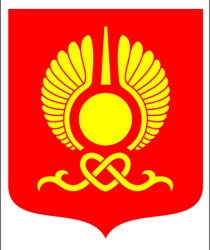 РОССИЙСКАЯ ФЕДЕРАЦИЯРЕСПУБЛИКА ТЫВАХУРАЛ ПРЕДСТАВИТЕЛЕЙ ГОРОДА КЫЗЫЛАРЕШЕНИЕОт 18 мая 2016 года                       г.Кызыл                                     № 243О внесении изменений в Положение о земельном налоге на территории городского округа «Город Кызыл Республики Тыва»В соответствии с п.1 ст. 397 Налогового  кодекса Российской Федерации, Федеральным законом  от 23.11.2015 года № 320 «О внесении изменений в часть вторую Налогового кодекса Российской Федерации», руководствуясь Уставом городского округа «Город Кызыл Республики Тыва», принятым решением Хурала представителей города Кызыла от 05.05. 2005 года № 50, рассмотрев протест прокурора города Кызыла от 18.03.2016 года № 371-2016 на решение Кызылского городского Хурала представителей от 20 октября 2005 года № 77 в частиХурал представителей города Кызыла РЕШИЛ:1. Внести в Положение о земельном налоге на территории городского округа «Город Кызыл Республики Тыва», утвержденное решением Кызылского городского Хурала представителей от 20 октября 2005 года № 77 «Об установлении и введении земельного налога» (Вести Кызыла, 2005, № 29; 2006, спецвыпуск, 28 ноября; Центр Азии, 2008, № 46, 21 ноября; Бюллетень органов городского самоуправления города Кызыла, 2009, № 5, 14 сентября; № 9, 27 сентября; Тувинская правда, 2010, № 121, 16 сентября; Бюллетень органов городского самоуправления города Кызыла, 2010, № 20, 26 ноября; Кызыл неделя, 2012, № 20, 18  мая; Тувинская правда, 2013, № 134, 30 ноября; Кызыл неделя, 2014, № 46, 21 ноября; официальный сайт органов местного самоуправления городского округа «Город Кызыл Республики Тыва» http://mkyzyl.ru, 2016, 18 февраля), следующие изменения:1) дополнить пунктом 2.3 в следующей редакции:«2.3. Налог подлежит уплате налогоплательщиками - физическими лицами в срок не позднее 1 декабря года, следующего за истекшим налоговым периодом.».2. Опубликовать настоящее решение на официальном сайте органов местного самоуправления городского округа «Город Кызыл Республики Тыва».3. Контроль за исполнением настоящего решения возложить на Комитет по финансово-экономическим вопросам, развитию предпринимательства и инвестиционной политике Хурала представителей города Кызыла.4. Настоящее решение вступает в силу со дня его официального опубликования и применяется в отношении налоговых периодов, начиная с 2015 года.Глава города Кызыла                                                                                  Д. Оюн